At Dobcroft Infant School we are on a journey towards becoming a Rights and Respecting school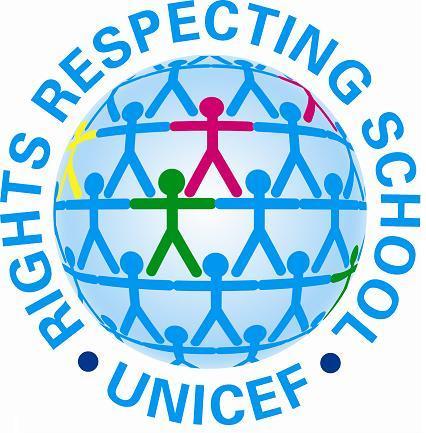 As a school we are working towards the Unicef Rights Respecting School Award.  We have recently updated our school vision and our school values. This was done in consultation with staff, governors, parents and most importantly the children.UNICEF's RRSA initiative helps schools to use the United Nations Convention on the Rights of the Child to establish a Value's framework that underpins the curriculum and ethos of the school.  Working on this framework has a positive effect on relationships, teaching approaches, attitudes and behaviour of everyone involved - adults and children!  Other schools have reported that this work can:-Support and enhance children’s moral developmentImprove behaviour and relationships - children understanding both their rights and also their responsibilitiesDevelops positive attitudes towards diversity and reduces prejudiceHelps children understand their responsibility as a global citizensResults in overall whole school improvement in learningEnhanced job satisfaction for teachersHave a look with your child at the posters which shows what their rights are.This September we are focusing on the following articles:Dobcroft Infant School  September 2016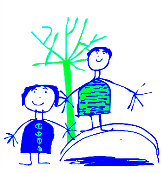 We are working towards becoming a level 1 Rights Respecting School.This term we are learning about the following rights: All children have rights no matter what.   Article 2  You have a right to say what you think should happen and be listened to. Article 12You have a right to follow your own religion. Article 14You should be looked after and kept safe. Article 20                                      You have a right to good food and water and see a doctor if you get ill. Article 24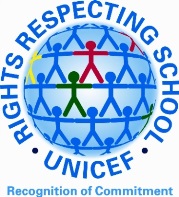 Enjoy learningTry our bestMake good choicesRespect each other & our surroundingsWork togetherCelebrate our successes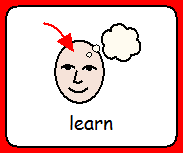 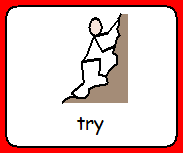 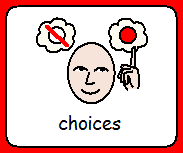 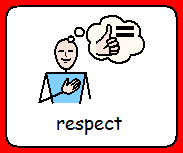 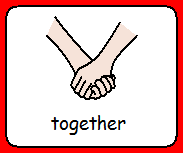 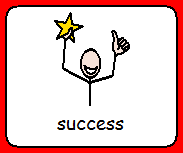 